Правописание Н и НН в разных частях речиЦели: организовать деятельность по усвоению и закреплению орфограммы «н/нн в разных частях речи»;отработать данную орфограмму на примерах текстовых и тестовых заданий.Содержательная: закрепить усвоенные знания о правописании н/нн в разных частях речи.Деятельностная: формировать у учеников способности к рефлексии коррекционно-контрольного типа;учить находить причину своих затруднений;самостоятельно строить алгоритм действий по устранению затруднений;учить самоанализу действий и способам нахождения разрешения конфликта.Планируемые результатыЛичностные:формировать систему ценностных отношений учащихся к себе, другим участникам образовательного процесса, самому образовательному процессу, объектам познания.Метапредметные:Регулятивные:определять тему урока, цели предстоящей учебной деятельности, последовательность действий;устанавливать причинно-следственные связи;оценивать достигнутые результаты.Коммуникативные: отвечать на вопросы, слушать и слышать;развивать умение работать с информацией на уроке, связно излагать мысли. Познавательные:строить рассуждение в форме связи простых суждений об объекте, его строении, свойствах и связях.Предметные: знать правило написания н-нн в разных частях речи, правильно писать слова с изученной орфограммой;уметь находить и объяснять данную орфограмму, обозначая условия выбора правильных написаний. Тип урока: урок рефлексии.Форма проведения: урок-практикум.Оборудование: TeachTouch панель, ноутбуки с выходом в интернет, рабочий лист.Ход урокаОрганизационный момент− Добрый день, ребята! Ни для кого из вас не секрет, что русский язык прекрасен, богат и многогранен. Поэтому владение таким языком весьма значимо и почётно. Через несколько недель вам предстоит пройти серьёзное испытание, где вы продемонстрируете свои знания языка на ЕГЭ. − Сегодняшний урок мы начнём с высказываний известных писателей о русском языке. Слайд 1 – высказывания П. Мериме, И.С. Тургенева, К.Г. Паустовского, А.И. Куприна. Прочитать и настроиться на работу. − Обратите внимание на выделенные суффиксы в некоторых словах. Как вы думаете, о чём пойдёт речь?Выслушать ответы. Открыть слайд 2 – тема урока «Правописание Н и НН в суффиксах различных частей речи».− Вам уже знакома эта тема, но нам важно закрепить усвоенные ранее знания о правописании н-нн в разных частях речи и проанализировать причины возможных затруднений. В этом нам помогут виртуальные помощники. Знакомьтесь.Слайд 2 – на каждый клик появляются виртуальные помощники (знакомство с Денисом, Софьей, Ильёй).Этап мотивацииМожно предложить ребятам озвучить виртуальных героев. Слайд 3 – при нажатии на героя появляется фраза.Илья:− Ребята, вы ещё верите в сказки? Так вот, считается, что перо жар-птицы приносит удачу, хотя в одной из сказок, оно принесло доброму молодцу много испытаний. Но если подумать, то всё обернулось очень даже удачно.Денис:− Тем, кто готовится к ЕГЭ, не привыкать к трудностям. Конечно же, удача в таком деле явно не помешает. Предлагаю отправиться на поиски пера жар-птицы.Софья:−А я предлагаю отправиться на поиски знаний. Какова ваша цель, друзья? Сдать успешно экзамен? Для этого нужно не мечтать о чуде, надо совершенствовать свои знания!− Давайте опередим Софью и попытаемся сформулировать цель и задачу.При нажатии на силуэт девочки открываются формулировки.Софья:− Цель этого урока в систематизации и обобщении правил правописания Н и НН в суффиксах разных частей речи. Задача заключается в том, чтобы расширить полученные сведения о правописании -Н- и -НН- в наречиях, прилагательных, причастиях и усовершенствовать орфографическую и речевую грамотность.Буква Н1:− Стоп! Можно и знания получить, и перо добыть!Буква Н2:− Задания выполняешь – перо получаешь!− Итак, отправляемся…Актуализация знаний и осуществление первичного действия− Перед вами рабочий лист. Обратите внимание на этапы в оценочном листе. Впиши в него свою фамилию.Слайд 4 – «Орфоэпическая разминка».− Приступаем к выполнению задания 1, попутно повторяя орфоэпические нормы. (На сайте Глагольслово.рф выполни задание 4 (свой вариант). Выпиши слова на правописание н/нн. Полученную оценку внеси в итоговый протокол). Можно использовать любой удобный интернет-источник. Слайд 4 – при повторных кликах появляются слова на правописание н/нн.− Почему в некоторых из выписанных слов в суффиксе н?− Какая часть речи не представлена? Слайд 4 – повторный клик по графической схеме «Наречие».Выявление индивидуальных затруднений в реализации нового знания и уменияСлайд 5 – «Теоретический блок».Софья:− Освежите в своей памяти правило на правописание н/нн! Сформулируйте недостающий пункт. Потренируйтесь на примерах.− Выполните задание 2 в рабочих листах. (Дополните недостающими элементами схему и правило. Проверьте себя и заполните пропуски в словах).Слайд 5 – при клике появляется пункт правила «В остальных случаях пишется Н». Каждый новый клик проверяет слово. − Возникли ли у вас сложности при выполнении задания?Построение плана по разрешению возникших затруднений Слайд 6 – клик по виртуальному помощнику.Илья:− А как же исключения? Их важно знать! Без знания исключений задание 15 вряд ли можно выполнить без ошибок.− В правиле на правописание н/нн в разных частях речи существует целый ряд исключений. Обобщение выявленных затруднений− В рабочих листах у вас есть памятка с правилом. Отметьте в ней пункты, которые вызывают у вас трудности. Проанализируйте их.Включение в систему знаний и умений− Обратите внимание на задание 3. (Ответьте на вопросы: 1. Когда в отглагольных прилагательных пишется НН? 2. Сколько букв Н пишется в кратких причастиях? 3. Сколько букв Н пишется в наречиях?) Не забывайте ставить оценки в оценочных листах.Осуществление самостоятельной работыСлайд 7 – «Проверь себя!»− Ваши помощники дают вам напутствия перед выполнением задания 4.Денис:− Выполни тестирование!Софья:− Удачи!Денис:− Получи перо жар-птицы! − На сайте Глагольслово.рф выполни задание15 (свой вариант). Полученную оценку, внеси в итоговый протокол.Осуществление рефлексии− Подведите итоги своей работе. В оценочных листах сложите оценки за каждый вид и высчитайте среднее значение. Получите перо жар-птицы. Пусть оно принесёт вам удачу!Слайд 8 – «Домашнее задание».− Чтобы закрепить свой успех, повтори ещё раз правило и выполните задание 15 из сборника (варианты с 31 по 40).ПриложениеРабочий листЗадание 1.На сайте Глагольслово.рф выполни задание 4 (свой вариант). Выпиши слова на правописание н/нн. Полученную оценку внеси в итоговый протокол.____________________________________________________________________________________________________________________Задание 2. Дополни недостающими элементами. Проверь себя и заполни пропуски.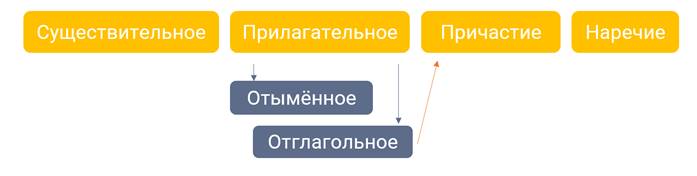 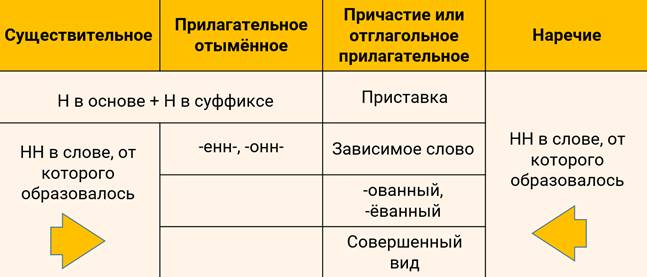 Рискова…ый поступок
вкусное морож…ое
вошёл в гост…ую
песч…ая отмель
краш…ая в мастерской шерсть
серебр…ый перстень былин…ый богатырь
разбуж…ый ребёнок
говорил взволнова…о
вчера написа…а
румя…ый мальчуганв туман…ой дымкеПамятка-Н- и -нн- в суффиксах прилагательныхИсключенияЗадание 3. Ответь на вопросы.Когда в отглагольных прилагательных пишется НН?Сколько букв Н пишется в кратких причастиях?Сколько букв Н пишется в наречиях?Задание 4. На сайте Глагольслово.рф выполни задание15 (свой вариант). Полученную оценку, внеси в итоговый протокол.Ф.И. ученикаФ.И. ученикаФ.И. ученика№ п/пВид работыОценка1Орфоэпическая разминка2Графическая работа3Теоретическое повторение4Индивидуальная работа. Тестирование5Итоговая оценка за урокН и ННв именах прилагательных-Н- пишется:Образованных от существительных с помощью суф-в
-ан-, -ян-, -ин -. Напр.: кожаный, глиняный, лебединый
Искл.: деревянный, оловянный, стеклянныйВ суф-х прилагательных -онн-, -енн- пишется НН
Напр.: станционный, соломенныйЗапомните: ветреный (день, человек)В прилагательных, образованных от существительных с основой на -Н-.
Напр.: стенной (стен-а), истинный (истин-а)В кратких прилагательных пишется столько же -Н-, сколько в полных. Напр.: ветрена (ветреный), пустынна (пустынный)Н и ННв именах сущ-хНовый материал!!!В производных существительных пишется столько же -Н-, сколько и в производящей основе.
Напр.: путаник (путаный), избранник (избранный)(Слайд 6)Н и НН в наречияхВ наречиях на -о (-е) пишется столько -Н-, сколько и в прилагательном, от которого данное наречие образовано.
Напр.: интересно (интересный), умышленно (умышленный)Отглагольные прилагательные-Н-Причастия-НН-В прилагательных, образованных от глаголов несов. вида (без приставок) и не имеющих зависимых слов.
Напр.: клёпаный (клепать), стираный (стирать)Запомните: смышленый, приданое, названый, незваный, непрошеный.В прилагательных и причастиях, образованных от глаголов совершенного вида (обычно с приставками).
Напр.: перерубленный (перерубить)Имеющих зависимые слова
Напр.: тушённые (в чем?) в сметане овощиВ прилагательных глагольного происхождения на -ованый, -еваный.
Напр.: рискованный шаг, балованный ребенок, корчеванный участок.Исключения: кованый, жеваный
(-ов, -ев входят в состав корня)Н нн В отымённых прилагательных с суффиксами -ан-, -ян-, -ин: стеклянный, оловянный, деревянный;юный, зелёный, румяный, багряный, пьяный, пряный, рьяный, единый
+ прилагательные фауны:
павлиний
фазаний
тюлений
сазаний
кабаний
свиной
обезьянийВ отымённых прилагательных с суффиксами -енн-, -онн-:ветреный В отглагольных прилагательных:медленный, желанный, отчаянный, деланный, священный, читанный, данный, чеканный, окаянный, жеманный, нежданный, негаданный, неслыханный, невиданный, нечаянный, неожиданный. Акцент на словах с основой на -ИН-:холстинный, глубинный,
старинный, былинный
картинный, общинный
пустынный, овчинный
подлинный, истинный
дюжинный, диковинный